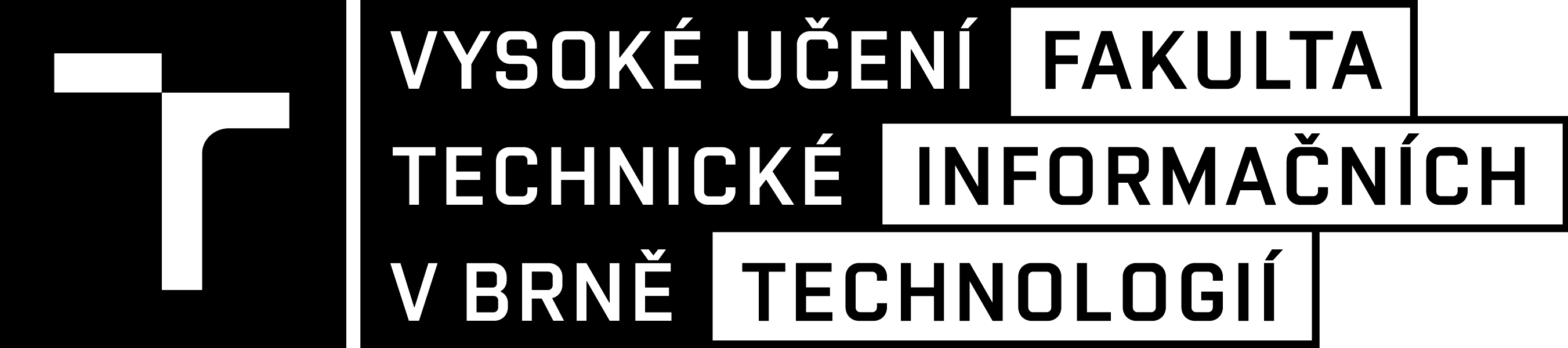 Student doktorského studia:                                                                                            (příjmení, jméno, titul)	                                           (datum narození)                                   (rodné číslo)Školitel:                                                                                     (příjmení, jméno, titul, ústav)Program a obor studia:                program:   Výpočetní technika a Informatika 
                                                       obor:         Výpočetní technika a Informatika Forma studia:Téma disertační práce:obsahové zaměření samostatné vědecké, výzkumné, vývojové činnosti a vlastní vzdělávací činnosti s ohledem na oborovou specializaci a téma disertační práce (uvedení výzkumného projektu, grantu, záměru, který souvisí se zaměřením disertační práce)studijní předměty, které je student doktorského studia povinen absolvovatpozn: 4 předměty během prvního ročníku – uspořádejte do semestrů dle aktuální nabídky (např. 1 + 3), zkouška z angličtiny*, SDZ , Rozprava k disertaci (RDID)* *1.semestr		       (kód)				    (název předmětu)		      (kód)				    (název předmětu)2.semestr		       (kód)			                 (název předmětu)		       (kód)				    (název předmětu)			RDID** 	Rozprava k disertaci3.semestrzkouška z jazyka anglického* státní doktorská zkouška4.semestr			RDID** 	Rozprava k disertaci6.semestr			RDID**	Rozprava k disertaci8.semestr			RDID**	Rozprava k disertaci* zkouška z jazyka anglického: student může v rámci DSP absolvovat pouze Zkoušku z jazyka anglického (JAD) nebo předmět Angličtina pro studenty DSP (JA6D), který je také ukončen zkouškou. JAD i JA6D mají stejnou platnost a je jen na rozhodnutí studenty, který si vybere.** RDID - vystoupení studenta DS, ve kterém referuje o dosažených výsledcích, se uskutečňuje formou rozpravy nad písemnou zprávou (prezentací) každoročně, zpravidla v měsíci květnu, na semináři školicího pracoviště formou kolokvia. RDID se nebude vykazovat v IS FIT a je povinné pro studenty všech ročníků DSP v prezenční a kombinované formě studia.činnosti související s tvůrčí činností, zejména stáže a pobyty na jiných pracovištích, účast na konferencích, seminářích atp.pedagogické působení v souladu se směrnicí fakultyčasové rozvržení studia	…………                                         …………………	   (podpis studenta doktorského studia)                                                              (podpis školitele)                                                                                                           ………………………………………….                      (vyjádření oborové rady)	                                                                                                               (podpis předsedy oborové rady)V Brně dne: 	                                                                                                             ………………………………………….                                                                                                           (podpis proděkana pro tvůrčí činnost) 